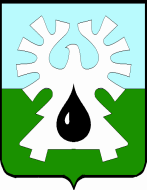 
МУНИЦИПАЛЬНОЕ ОБРАЗОВАНИЕ ГОРОД УРАЙХАНТЫ-МАНСИЙСКИЙ АВТОНОМНЫЙ ОКРУГ - ЮГРАДУМА ГОРОДА УРАЙ РЕШЕНИЕ      от 14 февраля 2019 года                                                    	  	            № 4 О награждении Благодарственным письмом Думы города УрайРассмотрев материалы, представленные для награждения Благодарственным письмом Думы города Урай, в соответствии с Положением о наградах и почетных званиях города Урай, принятым  решением Думы города Урай от 24 мая 2012 года № 53, Дума города Урай решила:1. Наградить Благодарственным письмом Думы города Урай          1) за высокие достижения в профессиональной деятельности и в связи с  Международным женским днем 8 марта- Байдину Валентину Андриановну, учителя истории и обществознания муниципального бюджетного общеобразовательного учреждения средняя общеобразовательная школа №5;- Хаирову Валентину Алексеевну, воспитателя муниципального бюджетного дошкольного образовательного учреждения «Детский сад №21»; 2) за успехи в профессиональной деятельности, педагогическое мастерство, активную жизненную позицию и в связи с  Международным женским днем 8 марта- Кузьмину Елену Викторовну, учителя физической культуры муниципального бюджетного общеобразовательного учреждения гимназия имени Анатолия Иосифовича Яковлева;3) за высокие достижения в профессиональной деятельности и в связи с Днем защитника Отечества- Воронина Дмитрия Владимировича, учителя информатики муниципального бюджетного общеобразовательного учреждения средняя общеобразовательная школа №5.2. Опубликовать настоящее решение в газете «Знамя».Председатель Думы города Урай                                  Г.П. Александрова